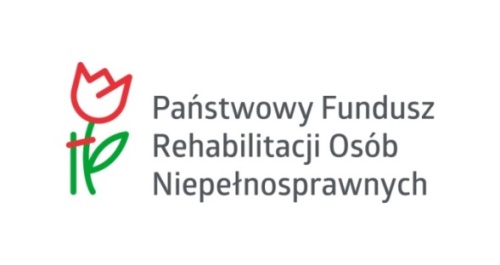 PROGRAM „AKTYWNY SAMORZĄD” – MODUŁ IOBSZAR D Pomoc w utrzymaniu aktywności zawodowej poprzez zapewnienie opieki dla osoby zależnej(dziecka przebywającego w żłobku lub przedszkolu albo pod inną tego typu opieką) dla osób ze znacznym lub umiarkowanym stopniem niepełnosprawności, którzy są przedstawicielem ustawowym lub opiekunem prawnym dziecka) WARUNKI UCZESTNICTWA:znaczny lub umiarkowany stopień niepełnosprawności,aktywność zawodowa,pełnienie roli przedstawiciela ustawowego lub opiekuna prawnego dziecka;DOFINANSOWANIE LUB REFUNDACJA : 
330 zł miesięcznie – tytułem kosztów opieki nad jedną (każdą) osobą zależną.
Refundacja może dotyczyć kosztów poniesionych po zawarciu umowy dofinansowania, a także             kosztów poniesionych do 180 dni przed dniem złożenia wniosku.UDZIAŁ WŁASNY: 15% ceny brutto zakupu/usługiOSOBA ZALEŻNA - należy przez to rozumieć dziecko będące pod opieką wnioskodawcy 
i przebywające w żłobku lub przedszkolu albo pod inną tego typu opieką w ramach: klubu dziecięcego, punktu przedszkolnego, zespołu wychowania przedszkolnego, oddziału przedszkolnego w szkole, a także pod opieką dziennego opiekuna lub niani (w przypadku dzieci w wieku pozwalającym na przyjęcie do żłobka lub przedszkola lub klubu dziecięcego, punktu przedszkolnego, zespołu wychowania przedszkolnego, oddziału przedszkolnego w szkole).KOSZTY ZAPEWNIENIA OPIEKI DLA OSOBY ZALEŻNEJ - należy przez to rozumieć koszty związane                    z pobytem dziecka w żłobku, przedszkolu, klubie dziecięcym, punkcie przedszkolnym, zespole wychowania przedszkolnego, oddziale przedszkolnym w szkole (opłaty potwierdzone dokumentem finansowym wystawionym przez daną placówkę, np. opłata stała za pobyt lub wyżywienie, na Radę Rodziców), a także koszty sprawowania opieki przez dziennego opiekuna lub nianię;AKTYWNOŚĆ ZAWODOWA - należy przez to rozumieć:zatrudnienie, lubrejestrację w urzędzie pracy jako osoba bezrobotna, lubrejestrację w urzędzie pracy jako osoba poszukująca pracy i nie pozostająca w zatrudnieniu;Okresy aktywności zawodowej w ramach ww. mogą się sumować, jeśli następują po sobie w okresie nie dłuższym niż 30 dni, przy czym czas przerwy nie wlicza się w okres aktywności.ZATRUDNIENIE – należy przez to rozumieć (na potrzeby programu): stosunek pracy na podstawie umowy o pracę, zawartej na czas nieokreślony lub określony, jednakże nie krótszy niż 3 miesiące, stosunek pracy na podstawie powołania, wyboru, mianowania oraz spółdzielczej umowy 
o pracę, jeżeli na podstawie przepisów szczególnych pracownik został powołany na czas określony; okres ten nie może być krótszy niż 3 miesiące, działalność rolniczą w rozumieniu ustawy z dnia 20 grudnia 1990 r. o ubezpieczeniu społecznym rolników, działalność gospodarczą w rozumieniu ustawy z dnia 6 marca 2018 r. Prawo przedsiębiorców, zatrudnienie na podstawie umowy cywilnoprawnej, zawartej na okres nie krótszy niż 6 miesięcy (okresy obowiązywania umów następujących po sobie, sumują się), w przypadku modułu I także:staż zawodowy w rozumieniu ustawy z dnia 20 kwietnia 2004 r. o promocji zatrudnienia 
i instytucjach rynku pracy, wolontariat w rozumieniu ustawy z dnia 24 kwietnia 2003 r. o działalności pożytku publicznego             i o wolontariacie, jeśli porozumienie z korzystającym obejmuje co najmniej 6 miesięcy i trwa na dzień złożenia wniosku oraz zawarcia umowy dofinansowania.Okresy zatrudnienia wnioskodawcy w ramach ww. mogą się sumować, jeśli następują po sobie 
w okresie nie dłuższym niż 30 dni, przy czym czas przerwy nie wlicza się w okres zatrudnienia.Informacje oraz wnioski dostępne są na naszej stronie: www.pcpr.krasnik.plWnioski można składać w wersji elektronicznej, za pośrednictwem platformy SOW (https://sow.pfron.org.pl), lub w wersji papierowej w siedzibie PCPR w Kraśniku.SZCZEGÓŁOWE INFORMACJEPowiatowe Centrum Pomocy Rodzinie w Kraśniku
ul. Grunwaldzka 6, 23-204 Kraśnik
tel. 81 825 58 80 wew. 23 (pok. 21)